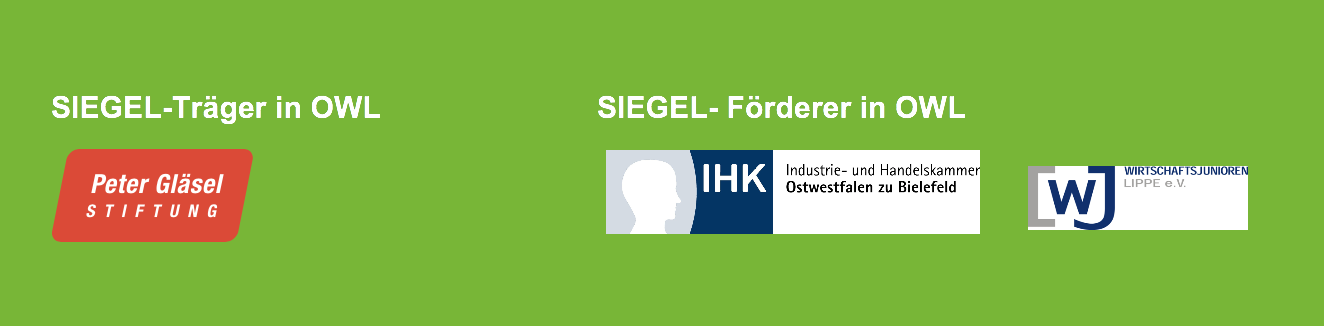 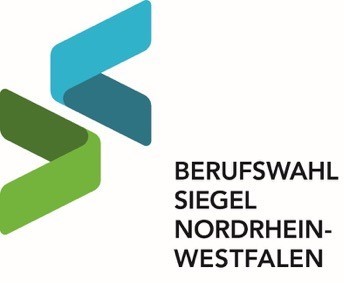 hinweise zur Bearbeitung des siegel-kriterienKatalogsTexte in graue Textfelder schreibenDie maximale Länge der Texte (Anzahl der Zeichen, die verwendet werden können) ist vorgegeben: die Rahmen, in denen sich die Textfelder befinden, vergrößern sich beim Schreiben entsprechend. 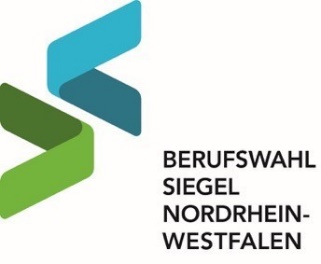 Texte konkret & anschaulich formulierenDie maximale Anzahl der Zeichen nutzen, auf schulinterne Abkürzungen sowie Verweise auf Internetseiten verzichten und keine Dokumente zur Erläuterung beifügen.Keine allgemeinen Beschreibungen der verbindlichen KAoA-StandardelementeDas schulische Konzept zur konkreten Umsetzung der KAoA-Standardelemente darstellen.Aktuelle Angebote mit Bezug zur Studien-/Berufsorientierung beschreibenBeschriebene Angebote müssen aktuell durchgeführt werden und einen direkten/deutlichen Bezug zur Studien-/Berufsorientierung haben. Planungen, Visionen, mittlerweile ausgelaufene Angebote oder Angebote ohne Bezug zur Studien-/Berufsorientierung werden nicht berücksichtigt.SIEGEL-Abgabefrist einhalten: 7. Juli 2020Bis zum 07.07.2020 den bearbeiteten Kriterienkatalog als Word-Dokument per E-Mail an die SIEGEL-Koordinatorin Stefanie Özmen schicken: s.oezmen@pg-stiftung.netJede Bewerbung wird formal geprüft: unvollständige bzw. unverständliche Beschreibungen können innerhalb der Bewerbungsphase überarbeitet werden.Beratung durch SIEGEL-Koordinatorin stefanie özmenFragen zum SIEGEL-Verfahren in OWL, zur Bearbeitung des SIEGEL-Kriterienkata-logs, zu SIEGEL-Terminen & Fristen oder zum Berufswahl-SIEGEL bundesweit? Informationen rund um das Berufswahl-SIEGEL gibt’s bei der SIEGEL-Koordinatorin Stefanie Özmen: Tel. 05231 – 3082614 | s.oezmen@pg-stiftung.netFrau Özmen begleitet und unterstützt alle Schulen auf ihrem Weg zur SIEGEL-Zertifizierung, klärt Fragen und gibt weitere Informationen und HinweiseSelbstverständlich hat die Beratung keine negativen Auswirkungen auf das weitere Verfahren, da Frau Özmen keine Bewertung von SIEGEL-Bewerbungen vornimmt.inatorinZur besseren Lesbarkeit wird ausschließlich die männliche Form verwendet.Selbstverständlich sind alle Formen eingeschlossen.Ein erfolgreiches Gesamtkonzept zur Studien-/Be-rufsorientierung setzt sich aus vielfältigen Angeboten für die Schüler zusammen, die sie in ihrem beruflichen Orientierungsprozess unterstützen. Hierbei ist sicherzustellen, dass zum einen durch verbindliche Angebote alle Schüler erreicht werden und zum anderen Freiraum für individuelle Förderung geboten wird. Dafür ist eine transparente Darstellung der Angebote für die Schüler erforderlich.  Kriterium 1:  Angebote zur Studien-/BerufsorientierungÜberblick aktuelle Angebote Dokumentation für SchülerBO-Fahrplan  |  Tabellarischer Überblick  |  Plakate  |  Schulflyer  |  Schulwebsite Kriterium 2:  Praxiserfahrungen   Schülerbetriebspraktikum Weitere PraxiserfahrungenDuales Orientierungspraktikum  |  Sozialpraktikum  |  Elternpraktikum  |  Langzeitpraktikum  |  Schnupperpraktikum  |  Schülerfirma  |  Praxistage  Kriterium 3:  Individuelle Entwicklungs- & OrientierungsprozesseErfassung berufsbezogener Stärken & InteressenPotenzialanalyse  |  Interessens-/Berufsorientierungstests  |  AssessmentverfahrenInformation & Orientierung über berufliche MöglichkeitenAusbildungsmessen  |  Berufsinformationsbörsen  |  Hochschultage  |  Tage der Offenen Tür  |  BIZ-Besuch  |  BeratungsangeboteGeschlechtersensible Angebote Girls‘ Day  |  Boys‘ Day  |  MINT-Förderung  |  Technikführerschein  |  HaushaltsführerscheinPortfolio zur studien-/BerufsorientierungBerufswahlpass NRW  |  Bielefelder Berufswahlkompass  |  Schuleigener Berufswahlordner  Kriterium 1:  Angebote zur Studien-/Berufsorientierung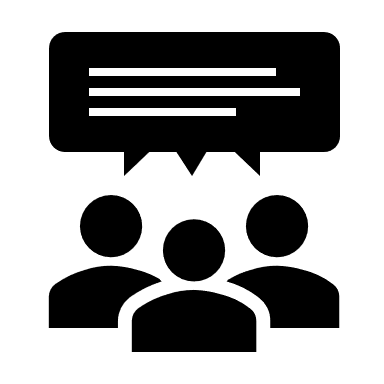 a. Geben Sie einen Überblick über die aktuellen Angebote zur Studien-/Berufsorientierung für Schüler!Stichpunktartig  |  250 Zeichen pro Textfeld  |  Kennzeichnen, ob die Angebote verbindlich (vb.) oder freiwillig (fw.) sindangebote in Sekundarstufe I:angebote in Sekundarstufe II:Voraussetzung für eine erfolgreiche Studien-/Berufsorientierung der Schüler ist ein verbindlich in der Schule verankertes Gesamtkonzept, das transparent für das Kollegium dokumentiert ist und Zuständigkeiten eindeutig definiert. Die kontinuierliche Weiterbildung der Lehrkräfte ist dabei sichergestellt. Zur Sicherung der Qualität und Nachhaltigkeit ist eine systematische Evaluation erforderlich. Kriterium 4:  Organisation in der SchuleInnerschulische DokumentationBestandteil im Schulprogramm  |  Schuleigenes Curriculum  |  Handreichungen & LeitfädenEinbindung interner Akteure auf organisatorischer EbeneSchulleitung  |  StuBOs  |  BO-Team  |  Arbeitskreise zur BO  |  FachkonferenzenEinbindung Kollegium in Umsetzung Studien-/BerufsorientierungBeratung der Schüler  |  Begleitung der Schüler im Praktikum  |  Vor- & Nachbereitung im Unterricht  |  Portfolioarbeit  |  ElternabendeUnterstützende Massnahmen & RahmenbedingungenBerufsorientierungsbüro  |  Infobretter & Schaukästen  |  BO-Etat  |  Eigene Infohefte & 
Broschüren Kriterium 5:  Weiterbildung der LehrkräfteWeiterbildungskonzept zur Studien-/Berufsorientierung Betriebserkundungen für Lehrkräfte  |  Lehrerbetriebspraktika  |  Fortbildungen  |  Fachtagungen  |  Kongresse  |  Workshops  |  Pädagogische Tage Kriterium 6:  Qualitätssicherung Studien-/BerufsorientierungÜberprüfung der QualitätSchulische Evaluation durch Fragebögen  |  Schulische Evaluation durch Feedbackgespräche  |  Externe Evaluation Weiterentwicklung auf Basis der SchülerverbleibsdatenVorgehen zur Erfassung des Werdegangs der Schüler  |  Auswertung der Daten  |  Vorgehen zur Umsetzung der ErkenntnisseEine umfassende Studien-/Berufsorientierung kann nicht allein durch die Schule realisiert werden, sondern erfordert die systematische Einbindung weiterer Akteure: Unternehmen, Betriebe, Einrichtungen, Institutionen, Agentur für Arbeit, ehemalige Schüler und Eltern. Dafür ist die transparente Außendarstellung des Konzepts und der Angebote zur Studien-/Berufsorientierung erforderlich. Kriterium 7:  AußendarstellungKonzeptdarstellung für ausserschulische AkteureInternetangebote  |  Flyer  |  Infobroschüren  |  Plakate  Kriterium 8:  Außerschulische Partner & ExpertenKooperationen Unternehmen, Betrieben, Einrichtungen, InstitutionenKooperation Berufsberatung der Agentur für ArbeitEinbindung weiterer AkteureUniversitäten  |  Fachhochschulen  |  Kammern  |  Berufskollegs  |  Institutionen der 
Weiterbildung & Bildungsträger  |  Ehemalige Schüler Kriterium 9:  ElternarbeitAngebote für Eltern  Informationsveranstaltungen zum Schulkonzept  |  Veranstaltungen zu Berufsbildern & Bewerbungsverfahren  |  BIZ-Besuch  |  Praktikumsausstellung der Schüler  |  Berufemesse in der Schule  Praktische Mitarbeit von ElternVorstellung eigener Berufsbilder  |  Elternpraktikum  |  Fremdeinschätzung des eigenen 
Kindes (Portfolioarbeit)Einbindung von Eltern in KonzeptentwicklungBO-Arbeitskreis  |  Feedback Studien-/BerufsorientierungEine SIEGEL-Schule zeichnet sich durch die konstruktive Auseinandersetzung mit dem Feedback der SIEGEL-Jury aus. Zertifizierte Schulen erhalten im Rahmen eines SIE-GEL-Audits ein solches externes Feedback, in dem individuelle Stärken und Verbesserungspotenziale benannt wurden. In welcher Weise diese Anregungen umsetzbar und sinnvoll sind, ist abhängig von den jeweiligen schulspezifischen Gegebenheiten und Entwicklungen, politischen Vorgaben und Rahmenbedingungen.Kreuzen Sie an:Kreuzen Sie an:Kreuzen Sie an:  1. Rezertifizierung  1. Rezertifizierung  1. Rezertifizierung  2. Rezertifizierung  2. RezertifizierungkONTAKTDATEN   |   SCHULEkONTAKTDATEN   |   SCHULEkONTAKTDATEN   |   SCHULEkONTAKTDATEN   |   SCHULEkONTAKTDATEN   |   SCHULEkONTAKTDATEN   |   SCHULEkONTAKTDATEN   |   SCHULEkONTAKTDATEN   |   SCHULESchulname:Schulform:Adresse:Tel. Nr.:kONTAKTDATEN   |   SCHULLEITUNGkONTAKTDATEN   |   SCHULLEITUNGkONTAKTDATEN   |   SCHULLEITUNGkONTAKTDATEN   |   SCHULLEITUNGkONTAKTDATEN   |   SCHULLEITUNGkONTAKTDATEN   |   SCHULLEITUNGkONTAKTDATEN   |   SCHULLEITUNGkONTAKTDATEN   |   SCHULLEITUNGVorname | Nachname:Vorname | Nachname:Vorname | Nachname:Vorname | Nachname:E-Mail-Adresse:E-Mail-Adresse:E-Mail-Adresse:E-Mail-Adresse:kONTAKTDATEN   |   STUBO-KOORDINATOR(EN)kONTAKTDATEN   |   STUBO-KOORDINATOR(EN)kONTAKTDATEN   |   STUBO-KOORDINATOR(EN)kONTAKTDATEN   |   STUBO-KOORDINATOR(EN)kONTAKTDATEN   |   STUBO-KOORDINATOR(EN)kONTAKTDATEN   |   STUBO-KOORDINATOR(EN)kONTAKTDATEN   |   STUBO-KOORDINATOR(EN)kONTAKTDATEN   |   STUBO-KOORDINATOR(EN)Vorname | Nachname:Vorname | Nachname:Vorname | Nachname:Vorname | Nachname:E-Mail-Adresse:E-Mail-Adresse:E-Mail-Adresse:E-Mail-Adresse:Vorname | Nachname:Vorname | Nachname:Vorname | Nachname:Vorname | Nachname:E-Mail-Adresse:E-Mail-Adresse:E-Mail-Adresse:E-Mail-Adresse:Lehrkräfte   |   Schüler         (Stand: Schuljahr 2019/2020)Lehrkräfte   |   Schüler         (Stand: Schuljahr 2019/2020)Lehrkräfte   |   Schüler         (Stand: Schuljahr 2019/2020)Lehrkräfte   |   Schüler         (Stand: Schuljahr 2019/2020)Lehrkräfte   |   Schüler         (Stand: Schuljahr 2019/2020)Lehrkräfte   |   Schüler         (Stand: Schuljahr 2019/2020)Lehrkräfte   |   Schüler         (Stand: Schuljahr 2019/2020)Lehrkräfte   |   Schüler         (Stand: Schuljahr 2019/2020)Anzahl Lehrkräfte:Anzahl Lehrkräfte:       Personen  |        Stellen       Personen  |        Stellen       Personen  |        Stellen       Personen  |        Stellen       Personen  |        Stellen       Personen  |        StellenAnzahl Schüler:Anzahl Schüler:      Personen      Personen      Personen      Personen      Personen      PersonenAnzahl Klassen pro Jahrgang in Sekundarstufe I:Anzahl Klassen pro Jahrgang in Sekundarstufe I:Anzahl Klassen pro Jahrgang in Sekundarstufe I:Anzahl Klassen pro Jahrgang in Sekundarstufe I:Anzahl Klassen pro Jahrgang in Sekundarstufe I:Anzahl Klassen pro Jahrgang in Sekundarstufe I:Anzahl Klassen pro Jahrgang in Sekundarstufe I:Anzahl Klassen pro Jahrgang in Sekundarstufe I:Anzahl Schüler pro Jahrgang in Sekundarstufe II:Anzahl Schüler pro Jahrgang in Sekundarstufe II:Anzahl Schüler pro Jahrgang in Sekundarstufe II:Anzahl Schüler pro Jahrgang in Sekundarstufe II:Anzahl Schüler pro Jahrgang in Sekundarstufe II:Anzahl Schüler pro Jahrgang in Sekundarstufe II:Anzahl Schüler pro Jahrgang in Sekundarstufe II:Anzahl Schüler pro Jahrgang in Sekundarstufe II:siegel-aUDITPHASE   |   3. Februar – 27. März 2021Bei einer positiven Begutachtung Ihrer Bewerbung findet ein SIEGEL-Audit an Ihrer Schule statt. Der Termin wird individuell mit Ihnen abgestimmt: Nennen Sie dafür die Daten, die für Ihre Schule im o.g. Zeitfenster ungünstig sind (z.B. Praktikumsphasen)!Themenfeld 1:Angebote für SchülerJahrgang 5Jahrgang 6Jahrgang 7Jahrgang 8Jahrgang 9einführungsphaseQualifikationsphase 1 Qualifikationsphase 2KRITERIUM 1:KRITERIUM 1:Angebote zur Studien-/Berufsorientierung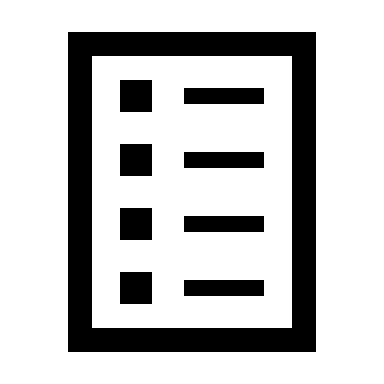 In welchen Bereichen wurden seit der letzten SIEGEL-Zertifizierung Veränderungen vorgenommen? Kreuzen Sie an und benennen diese (wenn gefordert)!In welchen Bereichen wurden seit der letzten SIEGEL-Zertifizierung Veränderungen vorgenommen? Kreuzen Sie an und benennen diese (wenn gefordert)!a. Angebote für Schülera. Angebote für Schülera. Angebote für SchülerNeues Angebot  |  Verändertes Angebot:      Neues Angebot  |  Verändertes Angebot:      Neues Angebot  |  Verändertes Angebot:      Neues Angebot  |  Verändertes Angebot:      Neues Angebot  |  Verändertes Angebot:      Neues Angebot  |  Verändertes Angebot:      Neues Angebot  |  Verändertes Angebot:      Neues Angebot  |  Verändertes Angebot:      Neues Angebot  |  Verändertes Angebot:      Neues Angebot  |  Verändertes Angebot:      b. Dokumentation für Schüler: b. Dokumentation für Schüler: Tabellarischer Überblick zur Studien-/Berufsorientierung im PortfolioFahrplan zur Studien-/Berufsorientierung als großformatiges Plakat 
in der Schule  |  in Klassenzimmern  |  im BerufsorientierungsbüroGrafische Darstellung der Studien-/Berufsorientierung im LernplanerSchülerflyer zur Studien-/BerufsorientierungÜbersicht zur Studien-/Berufsorientierung auf der SchulwebsiteBitte Website nennen:      Andere (100 Zeichen):      Andere (100 Zeichen):      Beschreiben und begründen Sie o.g. Veränderungen!   10.000 ZeichenKRITERIUM 2:KRITERIUM 2:Praxiserfahrungen der schülerIn welchen Bereichen wurden seit der letzten SIEGEL-Zertifizierung Veränderungen vorgenommen? Kreuzen Sie an!In welchen Bereichen wurden seit der letzten SIEGEL-Zertifizierung Veränderungen vorgenommen? Kreuzen Sie an!a. Schülerbetriebspraktikuma. SchülerbetriebspraktikumVorbereitungsphaseDurchführungsphaseNachbereitungsphaseVerantwortlichkeitenZertifikatAndere (100 Zeichen):      b. Weitere Praxiserfahrungenb. Weitere PraxiserfahrungenElternpraktikum: Schülerpraktikum am Arbeitsplatz der ElternSozialpraktikumFreiwilliges Praktikum mit schulischer UnterstützungLangzeitpraktikum (z.B. ehemalige BUS-Klassen)PraxisklassePraxistageSchülerfirmafür Sekundarstufe II: Auslandspraktikumfür Sekundarstufe II: Duales OrientierungspraktikumAndere (100 Zeichen):      Beschreiben und begründen Sie o.g. Veränderungen!   10.000 ZeichenKRITERIUM 3:KRITERIUM 3:Individuelle Entwicklungs- & OrientierungsprozesseIn welchen Bereichen wurden seit der letzten SIEGEL-Zertifizierung Veränderungen vorgenommen? Kreuzen Sie an!In welchen Bereichen wurden seit der letzten SIEGEL-Zertifizierung Veränderungen vorgenommen? Kreuzen Sie an!a. Erfassung von individuellen, berufsbezogenen Interessen & Stärkena. Erfassung von individuellen, berufsbezogenen Interessen & StärkenPotenzialanalyseInteressens- und BerufsorientierungstestsAssessmentverfahrenAndere (100 Zeichen):      b. Information & Orientierung über berufliche Möglichkeitenb. Information & Orientierung über berufliche MöglichkeitenBerufsinformationsbörsen  |  AusbildungsmessenHochschultageBetriebserkundungenBerufsfelderkundungenProbierwerkstattBIZ-BesuchBeratungsangebote: Berufsberatung der Agentur für Arbeit  |  Schulische Sprechstunden von Lehrkräften etc.BerufsparcoursTage der Offenen TürInformationsmaterial: Broschüren  |  Zeitschriften etc.Für Sekundarstufe II: SchnupperstudiumAndere (100 Zeichen):      c. Geschlechtersensible Angebotec. Geschlechtersensible AngeboteGirls‘ DayBoys‘ DayTechnikführerscheinHaushaltsführerscheinMINT-FörderungAndere (100 Zeichen):      d. Portfolio zur Berufsorientierungd. Portfolio zur BerufsorientierungBerufswahlpass NRWBielefelder BerufswahlkompassSchuleigener Berufswahlordner Anderes Portfolioinstrument (100 Zeichen):      Beschreiben und begründen Sie o.g. Veränderungen!   10.000 ZeichenTHEMENFELD 2:STRUKTURELLE VERANKERUNG IN DER SCHULEKRITERIUM 4:KRITERIUM 4:Organisation in der SchuleIn welchen Bereichen wurden seit der letzten SIEGEL-Zertifizierung Veränderungen vorgenommen? Kreuzen Sie an!In welchen Bereichen wurden seit der letzten SIEGEL-Zertifizierung Veränderungen vorgenommen? Kreuzen Sie an!a. Innerschulische Dokumentationa. Innerschulische DokumentationEigenständiger Bestandteil im SchulprogrammEigenständiger Bestandteil im SchulprogrammSchuleigenes CurriculumSchuleigenes CurriculumProzesshafte Darstellung der Studien-/BerufsorientierungProzesshafte Darstellung der Studien-/BerufsorientierungHandreichungen & Leitfäden für LehrkräfteHandreichungen & Leitfäden für LehrkräfteAndere (100 Zeichen):      Andere (100 Zeichen):      b. Einbindung interner Akteure auf organisatorischer Ebeneb. Einbindung interner Akteure auf organisatorischer EbeneSchulleitungSchulleitungStudien- und Berufskoordinator(en)Studien- und Berufskoordinator(en)LehrkräfteLehrkräfteBerufsorientierungs-Team Berufsorientierungs-Team Arbeitskreis zur Studien-/BerufsorientierungArbeitskreis zur Studien-/BerufsorientierungFachkonferenzenFachkonferenzenAndere (100 Zeichen):      Andere (100 Zeichen):      c. Einbindung Kollegium in Umsetzung der Studien-/Berufsorientierungc. Einbindung Kollegium in Umsetzung der Studien-/BerufsorientierungPortfolioarbeitPortfolioarbeitBeratung der Schüler zur Studien-/BerufsorientierungBeratung der Schüler zur Studien-/BerufsorientierungBegleitung der Schüler im Praktikum  |  bei Berufsfelderkundungen etc.Begleitung der Schüler im Praktikum  |  bei Berufsfelderkundungen etc.Elternabende zur Studien-/BerufsorientierungElternabende zur Studien-/BerufsorientierungVor-/Nachbereitung von Angeboten zur Studien-/Berufsorientierung im UnterrichtVor-/Nachbereitung von Angeboten zur Studien-/Berufsorientierung im UnterrichtAndere (100 Zeichen):      Andere (100 Zeichen):      d. Unterstützende Massnahmen & Rahmenbedingungend. Unterstützende Massnahmen & RahmenbedingungenBerufsorientierungsbüro (BOB)Berufsorientierungsbüro (BOB)Infobretter & SchaukästenInfobretter & SchaukästenEigener Etat zur Studien-/BerufsorientierungEigener Etat zur Studien-/BerufsorientierungEigene Broschüren & InfohefteEigene Broschüren & InfohefteAndere (100 Zeichen):      Andere (100 Zeichen):      Beschreiben und begründen Sie o.g. Veränderungen!     10.000 ZeichenKRITERIUM 4:KRITERIUM 4:WEITERBILDUNG DER LEHRKRÄFTEIn welchen Bereichen wurden seit der letzten SIEGEL-Zertifizierung Veränderungen vorgenommen? Kreuzen Sie an!In welchen Bereichen wurden seit der letzten SIEGEL-Zertifizierung Veränderungen vorgenommen? Kreuzen Sie an!a. Weiterbildungskonzept zur Studien-/Berufsorientierunga. Weiterbildungskonzept zur Studien-/BerufsorientierungLehrerbetriebspraktikaLehrerbetriebspraktikaBetriebserkundungen für LehrkräfteBetriebserkundungen für LehrkräfteFortbildungen für LehrkräfteFortbildungen für LehrkräfteFachtagungen  |  Kongresse  |  Workshops etc.Fachtagungen  |  Kongresse  |  Workshops etc.Pädagogische Tage im KollegiumPädagogische Tage im KollegiumAndere (100 Zeichen):      Andere (100 Zeichen):      Beschreiben und begründen Sie o.g. Veränderungen!   10.000 Zeichen  KRITERIUM 6:KRITERIUM 6:Qualitätssicherung Studien-/BerufsorientierungIn welchen Bereichen wurden seit der letzten SIEGEL-Zertifizierung Veränderungen vorgenommen? Kreuzen Sie an!In welchen Bereichen wurden seit der letzten SIEGEL-Zertifizierung Veränderungen vorgenommen? Kreuzen Sie an!a. Überprüfung der Qualitäta. Überprüfung der Qualitäta. Überprüfung der QualitätSchulische Evaluation durch Fragebögen Schulische Evaluation durch Fragebögen Schulische Evaluation durch Fragebögen für Schülerfür Schülerfür Unternehmen & Betriebe für Unternehmen & Betriebe für Einrichtungen & Institutionenfür Einrichtungen & Institutionenfür Lehrkräftefür Lehrkräftefür Elternfür Elternfür andere beteiligte Personenkonkret:      für andere beteiligte Personenkonkret:      durch Fragebögen für Einrichtungen & Institutionendurch Fragebögen für Einrichtungen & InstitutionenSchulische Evaluation durch Fragebögen für LehrkräfteSchulische Evaluation durch Fragebögen für LehrkräfteSchulische Evaluation durch Fragebögen für ElternSchulische Evaluation durch Fragebögen für ElternSchulische Evaluation durch Fragebögen für andere beteiligte Personenkonkret:      Schulische Evaluation durch Fragebögen für andere beteiligte Personenkonkret:      Schulische Evaluation durch systematische & dokumentierte Feedbackgespräche:Schulische Evaluation durch systematische & dokumentierte Feedbackgespräche:  mit Schülern  mit Schülern  mit Unternehmen & Betrieben  mit Unternehmen & Betrieben  mit Einrichtungen & Institutionen  mit Einrichtungen & Institutionen  mit Lehrkräften  mit Lehrkräften  mit Eltern  mit Eltern  mit anderen beteiligten Personen, konkret:        mit anderen beteiligten Personen, konkret:      Externe Evaluation der Angebote durch:      Externe Evaluation der Angebote durch:      Andere Formen der Evaluation:      Andere Formen der Evaluation:      b. Weiterentwicklung auf Basis der Schülerverbleibsdaten:b. Weiterentwicklung auf Basis der Schülerverbleibsdaten:Vorgehen zur Erfassung des weiteren Werdegangs der SchülerAuswertung der DatenVorgehen zur Umsetzung der ErkenntnisseAndere (100 Zeichen):      Beschreiben und begründen Sie o.g. Veränderungen!   10.000 ZeichenTHEMENFELD 3:ausserschulische akteure KRITERIUM 7:KRITERIUM 7:aussendarstellungIn welchen Bereichen wurden seit der letzten SIEGEL-Zertifizierung Veränderungen vorgenommen? Kreuzen Sie an!In welchen Bereichen wurden seit der letzten SIEGEL-Zertifizierung Veränderungen vorgenommen? Kreuzen Sie an!a. Konzeptdarstellung für ausserschulische Akteurea. Konzeptdarstellung für ausserschulische Akteurea. Konzeptdarstellung für ausserschulische AkteureInternetangeboteFlyer  |  InfobroschürenPlakateAndere (100 Zeichen):      Beschreiben und begründen Sie o.g. Veränderungen!   10.000 Zeichen KRITERIUM 8:KRITERIUM 8:ausserschulische Partner & ExpertenIn welchen Bereichen wurden seit der letzten SIEGEL-Zertifizierung Veränderungen vorgenommen? Kreuzen Sie an!In welchen Bereichen wurden seit der letzten SIEGEL-Zertifizierung Veränderungen vorgenommen? Kreuzen Sie an!a. Kooperationen mit Unternehmen, Betrieben, Einrichtungen & Institutionena. Kooperationen mit Unternehmen, Betrieben, Einrichtungen & InstitutionenNeue Projekte in bestehender KooperationEinbindung der Kooperation in UnterrichtOrganisation der KooperationNeue(r) Kooperationspartner Andere (100 Zeichen):      b. Kooperation mit Berufsberatung der Agentur für Arbeitb. Kooperation mit Berufsberatung der Agentur für ArbeitNeue Projekte Einbindung der Kooperation in UnterrichtOrganisation der KooperationNeuer AnsprechpartnerAndere (100 Zeichen):      c. Einbindung weiterer ausserschulischer Akteurec. Einbindung weiterer ausserschulischer AkteureUniversitäten  |  FachhochschulenKammernStiftungenInstitutionen der Weiterbildung  |  BildungsträgerBerufskollegsVerbändeEhemalige SchülerBildungsbürosKommunale KoordinierungAndere (100 Zeichen):      Beschreiben und begründen Sie o.g. Veränderungen!     10.000 ZeichenKRITERIUM 9:KRITERIUM 9:elternarbeitIn welchen Bereichen wurden seit der letzten SIEGEL-Zertifizierung Veränderungen vorgenommen? Kreuzen Sie an!In welchen Bereichen wurden seit der letzten SIEGEL-Zertifizierung Veränderungen vorgenommen? Kreuzen Sie an!a. Angebote für Elterna. Angebote für ElternInformationsveranstaltungen zum Konzept der SchuleInformationsveranstaltungen zu BerufsbildernInformationsveranstaltungen zu BewerbungsverfahrenInformationsveranstaltungen zu BerufskollegsPräsentation der Praktikumserfahrungen durch SchülerBerufemesse in der SchulePodiumsdiskussion mit außerschulischen Partnern BIZ-Besuch Andere (100 Zeichen):      b. Praktische Mitarbeit von Elternb. Praktische Mitarbeit von ElternVorstellung von eigenen BerufsbildernBetreuung von Schülern im PraktikumOrganisation von Betriebserkundungen etc.Fremdeinschätzung des eigenen Kindes im Rahmen der PortfolioarbeitElternpraktikum: Schülerpraktikum am Arbeitsplatz der ElternAndere (100 Zeichen):      c. Einbindung von Eltern in Konzeptentwicklungc. Einbindung von Eltern in KonzeptentwicklungBO-ArbeitskreisFeedbackAndere (100 Zeichen):      Beschreiben und begründen Sie o.g. Veränderungen!   10.000 ZeichenTHEMENFELD 4:siegel-feedback KRITERIUM 10:KRITERIUM 10:FEEDBACKa. Konsequenzen aus dem SIEGEL-FeedbackWelche Konsequenzen haben Sie aus dem Feedback der SIEGEL-Jury beim letzten Audit gezogen? Wie sind Sie mit dem Feedback umgegangen?Beschreiben Sie umgesetzte Verbesserungspotentiale! Erläutern und begründen Sie die Veränderungen! Wenn genannte Verbesserungspotentiale nicht umgesetzt wurden:erläutern Sie, warum die Umsetzung nicht möglich bzw. nicht sinnvoll gewesen ist!15.000 ZeichenWelche Konsequenzen haben Sie aus dem Feedback der SIEGEL-Jury beim letzten Audit gezogen? Wie sind Sie mit dem Feedback umgegangen?Beschreiben Sie umgesetzte Verbesserungspotentiale! Erläutern und begründen Sie die Veränderungen! Wenn genannte Verbesserungspotentiale nicht umgesetzt wurden:erläutern Sie, warum die Umsetzung nicht möglich bzw. nicht sinnvoll gewesen ist!15.000 Zeichen